ПРАВИТЕЛЬСТВО РЕСПУБЛИКИ ХАКАСИЯПОСТАНОВЛЕНИЕот 24 апреля 2006 г. N 107О СОЗДАНИИКООРДИНАЦИОННОГО КОМИТЕТАСОДЕЙСТВИЯ ЗАНЯТОСТИ НАСЕЛЕНИЯ РЕСПУБЛИКИ ХАКАСИЯВ целях выработки согласованных решений по определению и осуществлению политики занятости населения в рамках социального партнерства на территории Республики Хакасия и во исполнение статьи 5 Закона Республики Хакасия от 26.02.2006 N 7-ЗРХ "О социальном партнерстве в Республике Хакасия" Правительство Республики Хакасия постановляет:1. Создать Координационный комитет содействия занятости населения Республики Хакасия.2. Утратил силу. - Постановление Правительства Республики Хакасия от 23.03.2010 N 145.2. Утвердить Положение о Координационном комитете содействия занятости населения Республики Хакасия (приложение 1).(п. 2 введен Постановлением Правительства Республики Хакасия от 13.02.2014 N 58)3. Утвердить состав Координационного комитета содействия занятости населения Республики Хакасия (приложение 2).4. Постановление Правительства Республики Хакасия от 24.03.2005 N 77 "Об утверждении Положения и состава Координационного совета по содействию занятости населения Республики Хакасия" признать утратившим силу.5. Утратил силу. - Постановление Правительства Республики Хакасия от 30.01.2018 N 35.Председатель ПравительстваРеспублики ХакасияА.ЛЕБЕДЬПриложение 1УтвержденоПостановлениемПравительства Республики Хакасияот 24.04.2006 N 107ПОЛОЖЕНИЕО КООРДИНАЦИОННОМ КОМИТЕТЕСОДЕЙСТВИЯ ЗАНЯТОСТИ НАСЕЛЕНИЯ РЕСПУБЛИКИ ХАКАСИЯУтратило силу. - Постановление Правительства Республики Хакасия от 23.03.2010 N 145.Приложение 1УтвержденопостановлениемПравительства Республики Хакасияот 24.04.2006 N 107ПОЛОЖЕНИЕО КООРДИНАЦИОННОМ КОМИТЕТЕ СОДЕЙСТВИЯ ЗАНЯТОСТИНАСЕЛЕНИЯ РЕСПУБЛИКИ ХАКАСИЯ1. Общие положения1.1. Координационный комитет содействия занятости населения Республики Хакасия (далее - Координационный комитет) создан в соответствии со статьей 20 Закона Российской Федерации от 19.04.1991 N 1032-1 "О занятости населения в Российской Федерации", статьей 5 Закона Республики Хакасия от 26.02.2006 N 7-ЗРХ "О социальном партнерстве в Республике Хакасия" в целях выработки согласованных решений по определению и осуществлению политики занятости населения на территории Республики Хакасия, а также координации деятельности сторон, представленных в нем.1.2. Координационный комитет формируется из представителей Правительства Республики Хакасия, Верховного Совета Республики Хакасия, Федерации профсоюзов Республики Хакасия, представительных органов работников, работодателей, Министерства труда и социальной защиты Республики Хакасия и других заинтересованных государственных органов, общественных объединений, представляющих интересы граждан.(в ред. Постановлений Правительства Республики Хакасия от 30.01.2018 N 35, от 01.03.2023 N 152)1.3. Координационный комитет возглавляет председатель Координационного комитета, заместитель Главы Республики Хакасия - Председателя Правительства Республики Хакасия, курирующий вопросы занятости населения.1.4. Состав Координационного комитета утверждается постановлением Правительства Республики Хакасия.2. Основные задачи2.1. Содействие реализации прав граждан на труд и социальную защиту от безработицы.2.2. Содействие развитию трудовых ресурсов, повышению их мобильности, сохранению и рациональному использованию профессионального потенциала работников и защита республиканского рынка труда.2.3. Координация деятельности в области занятости населения с деятельностью по другим направлениям экономической и социальной политики.2.4. Координация деятельности сторон, представленных в Координационном комитете, по разработке и реализации мер по обеспечению занятости населения, в том числе граждан, испытывающих трудности в поиске работы, и альтернативной гражданской службы.2.5. Объединение усилий участников рынка труда и согласованность их действий по реализации мероприятий по содействию занятости населения.2.6. Поддержка трудовой и предпринимательской инициативы граждан, содействие развитию их способностей к производительному и творческому труду.2.7. Содействие в поощрении работодателей, сохраняющих действующие и создающих новые рабочие места.2.8. Создание условий для подготовки квалифицированных рабочих и специалистов с учетом требований рынка труда и перспективной потребности экономики Республики Хакасия.2.9. Достижение сбалансированности спроса и предложения на рынке труда, повышение трудовой мобильности рабочей силы.2.10. Обеспечение механизма взаимодействия рынка образовательных услуг и рынка труда Республики Хакасия.2.11. Создание единой системы непрерывного образования для удовлетворения потребностей граждан Российской Федерации, проживающих на территории Республики Хакасия, в получении и реализации профессионального образования, повышения качества рабочей силы.2.12. Улучшение системы профессионального образования через совершенствование учебного процесса, повышение качества профессиональной подготовки, укрепления материально-технической базы образовательных учреждений за счет привлечения средств работодателей.2.13. Содействие профессиональному самоопределению граждан путем совершенствования системы профессиональной ориентации в соответствии с приоритетами развития экономики Республики Хакасия.2.14. Прогнозирование занятости населения Республики Хакасия по видам экономической деятельности и планирование потребностей в подготовке специалистов в учреждениях высшего и среднего профессионального образования Республики Хакасия.3. ПраваКоординационный комитет имеет право:участвовать в обсуждении вопросов, регулирующих отношения в сфере занятости населения на территории Республики Хакасия, разработанных в соответствии с нормативными правовыми актами Российской Федерации и Республики Хакасия;направлять выработанные и согласованные рекомендации, решения и предложения в области занятости населения в адрес заинтересованных сторон;приглашать на заседания Координационного комитета представителей органов государственной власти Республики Хакасия, органов местного самоуправления, профессиональных союзов, общественных объединений, работодателей;освещать деятельность Координационного комитета в средствах массовой информации;в установленном порядке запрашивать и получать от республиканских органов исполнительной власти, органов местного самоуправления, государственных и иных организаций информацию (материалы) по вопросам, входящим в компетенцию Координационного комитета;для осуществления своей деятельности привлекать представителей органов исполнительной и законодательной власти, органов местного самоуправления, государственных и иных организаций по вопросам деятельности Координационного комитета в соответствии с их компетенцией;в установленном порядке готовить и вносить предложения в Правительство Республики Хакасия по вопросам, входящим в компетенцию Координационного комитета;организовывать совместные мероприятия по обеспечению взаимодействия заинтересованных сторон в вопросах профессиональной подготовки, переподготовки и повышения квалификации рабочих кадров и специалистов для нужд экономики;рекомендовать главам муниципальных образований при разработке программ социально-экономического развития территорий планировать их кадровое обеспечение, предоставлять информацию о перспективной потребности в квалифицированных рабочих кадрах и специалистах в организации профессионального образования;рекомендовать руководителям организаций различных форм собственности осуществлять профессиональную подготовку, переподготовку и повышение квалификации работников на базе организаций профессионального образования в Республике Хакасия;создавать рабочие группы для решения оперативных вопросов для достижения определенных Координационным комитетом задач.4. Порядок работы координационного комитета(в ред. Постановления Правительства Республики Хакасияот 17.09.2021 N 449)Порядок работы Координационного комитета определяется на заседании представленными в нем сторонами. Заседания Координационного комитета проводятся по мере необходимости.Заседания Координационного комитета могут проводиться в очной или в заочной формах, а также дистанционным способом с использованием средств видео-конференц-связи.Решения Координационного комитета принимаются простым большинством голосов присутствующих на заседании членов Координационного комитета. В случае равенства голосов решающим является голос председателя Координационного комитета.Решения Координационного комитета оформляются в виде протоколов, которые подписываются председательствующим Координационного комитета на заседании.Приложение 2УтвержденПостановлениемПравительства Республики Хакасияот 24.04.2006 N 107СОСТАВКООРДИНАЦИОННОГО КОМИТЕТА СОДЕЙСТВИЯЗАНЯТОСТИ НАСЕЛЕНИЯ РЕСПУБЛИКИ ХАКАСИЯ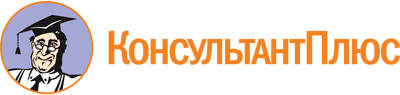 Постановление Правительства Республики Хакасия от 24.04.2006 N 107
(ред. от 01.03.2023)
"О создании Координационного комитета содействия занятости населения Республики Хакасия"
(вместе с "Положением о Координационном комитете содействия занятости населения Республики Хакасия")Документ предоставлен КонсультантПлюс

www.consultant.ru

Дата сохранения: 23.06.2023
 Список изменяющих документов(в ред. Постановлений Правительства Республики Хакасияот 26.04.2007 N 115, от 23.04.2008 N 123, от 29.04.2009 N 119,от 16.07.2009 N 307, от 23.03.2010 N 145, от 26.11.2010 N 641,от 28.06.2011 N 391, от 13.02.2014 N 58, от 19.08.2014 N 424,от 16.05.2016 N 221, от 30.01.2018 N 35, от 17.09.2021 N 449,от 21.11.2022 N 698, от 01.03.2023 N 152)Список изменяющих документов(введено Постановлением Правительства Республики Хакасияот 13.02.2014 N 58;в ред. Постановлений Правительства Республики Хакасияот 30.01.2018 N 35, от 17.09.2021 N 449, от 01.03.2023 N 152)Список изменяющих документов(в ред. Постановлений Правительства Республики Хакасияот 21.11.2022 N 698, от 01.03.2023 N 152)ПобызаковМихаил Анатольевичзаместитель Главы Республики Хакасия - Председателя Правительства Республики Хакасия, председатель Координационного комитета;РаменскаяТатьяна НиколаевнаМинистр труда и социальной защиты Республики Хакасия, заместитель председателя Координационного комитета;ГринькоЕлена Владимировназаместитель Министра труда и социальной защиты Республики Хакасия, секретарь Координационного комитета.Члены Координационного комитета:Члены Координационного комитета:БогушевичВиктор НиколаевичМинистр экономического развития Республики Хакасия;БутенкоАнатолий АлексеевичМинистр образования и науки Республики Хакасия;ЛевченкоОльга Александровнапредседатель Общественной палаты Республики Хакасия (по согласованию);ОльховскаяЕвгения Васильевнапредседатель Хакасского республиканского союза организаций профсоюзов "Федерация профсоюзов Республики Хакасия" (по согласованию);МолостовЕвгений Викторовичзаместитель Председателя Верховного Совета Республики Хакасия - председатель комитета Верховного Совета Республики Хакасия по здравоохранению и социальной политике (по согласованию);НазаренкоОльга Михайловнавице-президент Союза "Торгово-промышленная палата Республики Хакасия" (по согласованию);ТокманОльга Александровнаруководитель Государственной инспекции труда в Республике Хакасия (по согласованию);ТуникВера Ивановнапредседатель Хакасской республиканской организации Общероссийской общественной организации "Всероссийское общество инвалидов" (по согласованию).